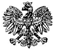 Zgierz, dnia 05.10.2023 r.ZP.272.12.2023.RF/19ZAWIADOMIENIE O WYBORZE OFERTY, w przypadku, o którym mowa w art. 275 pkt 2 Ustawy, gdy Zamawiający nie prowadzi negocjacji, dokonuje wyboru spośród ofert niepodlegających odrzuceniuNa podstawie art. 253 ust. 1  pkt 1 ustawy z dnia 11 września 2019 r. Prawo zamówień publicznych                     (tj. Dz. U. z 2023 r., poz. 1605 ze zm. – dalej zwanej Ustawą), Powiat Zgierski reprezentowany przez Zarząd Powiatu Zgierskiego (zwany dalej Zamawiającym) dokonał wyboru najkorzystniejszej oferty spośród niepodlegających odrzuceniu ofert, złożonych w odpowiedzi na ogłoszenie o zamówieniu                                          w postępowaniu prowadzonym w trybie podstawowym na podstawie art. 275 pkt 2 Ustawy pn.: „Remont drogi powiatowej Nr 5109 E relacji Modlna-Leśmierz” (ID 803626).Zamawiający informuje, że dokonał wyboru najkorzystniejszej oferty zgodnie z art. 239 Ustawy, na podstawie kryteriów oceny ofert określonych w dokumentach zamówienia. Najkorzystniejszy bilans maksymalnej liczby przyznanych punktów w oparciu o ustalone kryteria otrzymała oferta nr 1 złożona przez GENERAL BUD Sp. z o.o., 99-210 Uniejów, ul. Dąbska 55 (zwanym dalej                                 Wykonawcą) i tym samym została ona wybrana przez Zamawiającego, jako oferta najkorzystniejsza                                        w przedmiotowym postępowaniu. Wykonawca w dniu 18.09.2023 r., o godz. 10:46:23, złożył                      dokumenty potwierdzające spełnienie warunków udziału w postępowaniu dotyczące zdolności                           technicznej lub zawodowej. Oferta Wykonawcy nie podlega odrzuceniu. Wykonawca nie podlega wykluczeniu z postępowania. Ocenie podlegały następujące oferty: Umowa w sprawie niniejszego zamówienia publicznego zostanie zawarta z uwzględnieniem art. 577 Ustawy,  w terminie zgodnym z art. 308 ust. 2 Ustawy, tj. nie krótszym niż 5 dni od dnia przesłania zawiadomienia o wyborze najkorzystniejszej oferty przy użyciu środków komunikacji elektronicznej.Przed zawarciem umowy Wykonawca, którego oferta została wybrana jako najkorzystniejsza, jest zobowiązany do wniesienia zabezpieczenia należytego wykonania umowy służącego pokryciu roszczeń  z tytułu  niewykonania  lub  nienależytego  wykonania  umowy  w wysokości 5 % ceny brutto podanej w ofercie, tj. w wysokości 74 908,89 zł.  Zasady wnoszenia zabezpieczenia należytego wykonania umowy i jego zwrotu określa Ustawa.POUCZENIEOd niezgodnej z przepisami Ustawy czynności Zamawiającego podjętej w postępowaniu  o udzielenie zamówienia lub zaniechaniu czynności, do której Zamawiający był zobowiązany przysługuje Wykonawcy odwołanie zgodnie z przepisami Ustawy.                                                                                                     Zarząd Powiatu Zgierskiego_______________________________________________                                                                                (podpis kierownika Zamawiającego lub osoby upoważnionej)  ZARZĄD POWIATU ZGIERSKIEGO95-100 Zgierz, ul. Sadowa 6atel. (42) 288 81 00, fax (42) 719 08 16zarzad@powiat.zgierz.pl, www.powiat.zgierz.plNr ofertyNazwa i adres WykonawcyŁączna cena bruttoOkres gwarancjiPunktacja otrzymana 
zgodnie z kryteriami określonymi                w SWZPunktacja otrzymana 
zgodnie z kryteriami określonymi                w SWZBilans przyznanych punktówNr ofertyNazwa i adres WykonawcyŁączna cena bruttoOkres gwarancjiCENA OFERTY60% waga udział w ocenie 60 pktOKRES GWARANCJI 40% waga udział  w                      ocenie 40 pktBilans przyznanych punktów1GENERAL BUD Sp. o.o. 99-210 Uniejów, ul. Dąbska 55 1 498 177,88 zł60 miesięcy60,00 pkt 40 pkt100 pkt3COLAS Polska Sp. z o.o.62-070 Palędzie, ul. Nowa 491 636 088,81 zł60 miesięcy54,94 pkt40 pkt94,94 pkt5P.U.H. „DOMAX” Arkadiusz Mika42-283 Boronów, ul. Grabińska 81 616 566,69 zł60 miesięcy55,61 pkt40 pkt95,61 pkt6Przedsiębiorstwo Budowy Dróg                     i Mostów „ERBEDIM” Sp. z o.o., 97-300 Piotrków Trybunalski,                   ul. Żelazna 31 644 290,05 zł60 miesięcy54,67 pkt40 pkt94,67 pkt